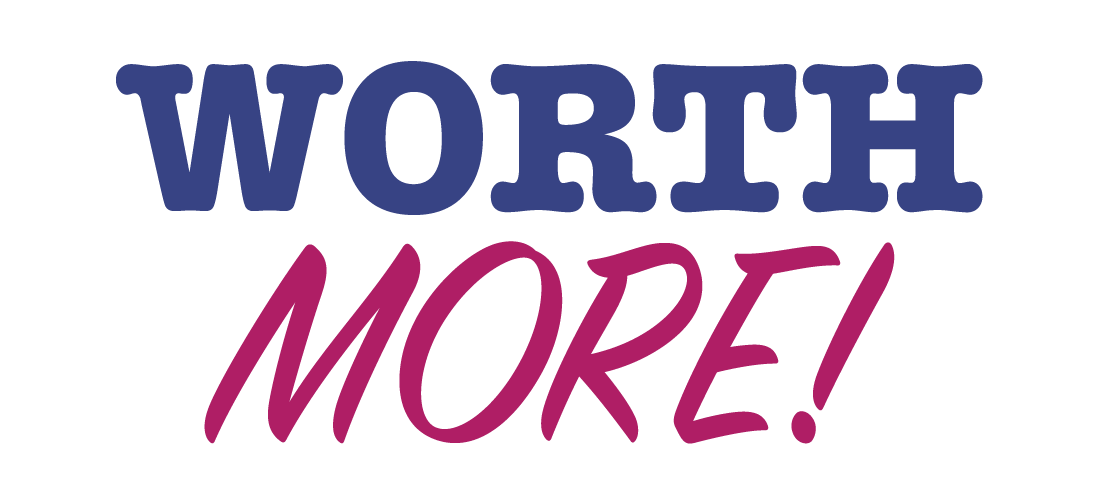 Dear —I’m writing to share news about an opportunity our centre has to speak up for Ontario’s whole Early Childhood Education and Care community, by taking part in a National Day of Action for the ECEC Workforce on November 30th.(Our centre) made the decision to opt in to the CWELCC program because we know that making child care more affordable can and will be nothing less than life-changing for children and families. Together we are taking the first steps in building this nationwide program, because we believe that all children and families deserve access to quality Early Learning and Care. We are thrilled that you will join families around the province who will receive cheques/rebates/refunds as this system becomes a reality; and we are called to think about how we can build on this incredible moment, and sustain our sector for years to come. To do that, we need decision-makers in Ontario to address the ongoing workforce crisis. A child care staffing shortage, driven by low wages, is threatening the accessibility of child care for families. Across Ontario, child care centres are closing rooms and limiting enrolment because they cannot retain staff in their programs.As a community we see, understand, and value the work that  Educators and Child Care Workers do every day. We know that all across the province frontline staff are at the caring heart of the ECEC system. We see their worth, and we need this province to do the same.All child care programs across Ontario need full and sufficient operational funding to support the child care workforce in the way they deserve, with professional wages and decent working conditions. On November 30th we will  join families, children, and child care allies across the province who are taking part in simple, effective actions. Together we can push this government to adopt a real workforce strategy, and build the foundations of CWELCC in the right way for now, and for years to come.Here’s what we’ll be doing on the day, and here is how you and your family can be involved:(add your information here)